Eelnõu 20.11.2018Esitaja: vallavalitsus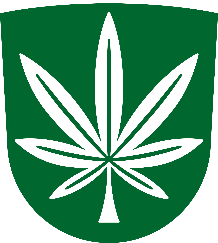 KANEPI VALLAVOLIKOGUO T S U SKanepi									     20.11.2018 nr 1-3/2018/Kanepi varahaldus asutamineVastavalt kohaliku omavalitsuse korralduse seaduse (KOKS) § 6 lõikele 1 on  omavalitsusüksuse ülesanne korraldada vallas muuhulgas elamu- ja kommunaalmajandust, heakorda, jäätmehooldust, ning valla või linna teede ehitamist ja korrashoidu, kui need ülesanded ei ole seadusega antud kellegi teise täita. KOKS § 35 lõike 1 kohaselt võib vald teenuste osutamiseks asutada valla ametiasutuse hallatavaid asutusi, mis ei ole juriidilised isikud. Sama paragrahvi lõike 2 kohaselt kuulub eelnimetatud asutuste asutamise ja tegevuse lõpetamise otsustamine volikogu pädevusse.13.12.2016 kinnitatud Kanepi valla, Kõlleste valla ja Valgjärve valla ühinemislepingu punkti 9.7.1. kohaselt lepiti kokku, et vallale kuuluvad kommunaalmajandusettevõttete (veevarustus, kanalisatsioon, soojamajandus, heakorrateenused) koondatakse ühtse juhtimise alla, millega saavutatakse parem teenuskvaliteet ning efektiivsem ettevõtete toimimine ja arendamine läbi mastaabiefekti.Võttes aluseks kohaliku omavalitsuse korralduse seaduse § 22 lõike 1 punkti 34 ja § 35 lõike 2,  Kanepi Vallavolikogu 24.01.2013. a määruse nr 3 „Kanepi valla põhimäärus“ § 22 lõike 5, lähtudes 13.12.2016 kinnitatud Kanepi valla, Kõlleste valla ja Valgjärve valla ühinemislepingu punktist 9.7.1. ning tulenevalt eesmärgist tagada Kanepi valla ametiasutuse ja ametiasutuse hallatavate asutuste põhifunktsioonide täitmiseks tingimuste loomine, valla hoonestatud kinnisvara hooldamine, avalike alade haljastuse ja heakorratööde teostamine, teede ja tänavate ja tänavavalgustuse hooldamine ja rajamine ning kalmistute ja jäätmejaamade haldamine, Kanepi Vallavolikogu o t s u s t a b:1. Asutada alates 01.01.2019 Kanepi Vallavalitsuse hallatav asutus Kanepi varahaldus.2. Vallavalitsusel korraldada uue asutuse registreerimine äriregistris kohaliku omavalitsuse asutusena.3. Otsus jõustub teatavakstegemisest.4. Otsuse peale võib esitada Kanepi Vallavolikogule vaide haldusmenetluse seaduses sätestatud korras 30 päeva jooksul arvates otsusest teadasaamise päevast või päevast, millal oleks pidanud otsusest teada saama, või esitada kaebuse Tartu Halduskohtule halduskohtumenetluse seadustikus sätestatud korras 30 päeva jooksul arvates otsuse teatavakstegemisest.Kaido Kõivvolikogu esimeesEttekandja Andrus Seeme